MineKids Sipariş Formu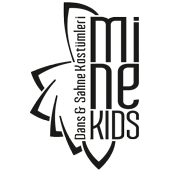 TARİH:  ..... / ..... / ........KURUM :SINIF : GRUP :YAŞ :#İSİM-SOYİSİMBEDEN GEN.BELBASENBEDEN UZUN.BACAK UZUN.MAYOKOLAYAK NO123456789101112131415161718192021222324252627282930313233343536373839404142434445464748495051